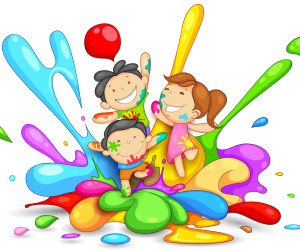 Annual Report, fiscal year 2013-2014 (May 1, 2013 – April 30, 2014)The mission of Early Head Start is to promote healthy prenatal outcomes for pregnant women, enhance the development of young children and promote healthy family functioning. Services include:Quality parenting education in and out of the homeComprehensive health and mental health servicesNutrition educationFamily support servicesProgram Design and ManagementHome-based Early Head Start services are offered throughout Fulton County to 32 pregnant women and children birth to 3 years of age. Enrollment is based on eligibility requirements that reserve 10% of enrollment for children with diagnosed disabilities and prioritizes families within 100% of the federal poverty guidelines. Families receive weekly 1 ½ hour in-home visits and frequent opportunities for group activities.Early Head Start promotes child-development through effective parenting, early intervention and outreach services. It also supports and preserves the family unit as the foundation for success for children. The EHS program provides a seamless, comprehensive and easily accessed network of services. EHS encourages self-sufficiency for families through adult education, training and employment. EHS supports, enhances and promotes the family unit as the foundation not only successful children and families, but also as a building block for successful communities!Central Fulton School District is grantee of Fulton Early Head Start and the program services are contracted fully with the Fulton County Family Partnership. Decision making is shared by the EHS policy Council and Central Fulton School Board. The FC Family Partnership Board serves in an advisory capacity to the governing bodies in issues regarding EHS programming.	Central Fulton School Board is comprised of 9 elected members. Cory Gress is currently serving as Board President. Fulton EHS Policy Council is comprised of 11 members. Six are elected parent representatives from each of the 3 parent committees of the county’s school districts. The remaining five are elected community members representing partners whose interests compliment the work of EHS.	Communication is ensured through the monthly distribution of the program and fiscal reports to both governing bodies and the FCFP Board. Dixie Paruch, CF Superintendent attends the monthly FCFP Board meetings to further enhance communication. The Early Head Start program is staffed by Executive Director, Elen Ott; Family Development Coordinator, Kara Truax; Family Health and Education Coordinator, Lori DeShong, Lead Parent Educator, Brandy Lewis, Office Manager, Denise Chesnut and 3 home visitors; Kim Clark, Adele Clippinger and Andrea Hanlon. Kelly Brown provides assistance through the Fatherhood Initiative program. Opportunity for parent leadership is through involvement with the EHS Policy Council. The Policy Council is comprised of five community members and 6 elected parent representatives. For the 2013-14 year the members were:Central Fulton Representatives:Pat Souders and Wendy PogueForbes Road Representatives:Kearstin Faegley and Chastity McMullenSouthern Fulton Representatives:Misty Seville and Lorna KelloggCommunity Members:Mr. Loucks. Lori Young, Jack Elvey, Erin Keller, April Maloff and Betty Jane Lee, Liasion Board MemberEarly Childhood Development Programming Fulton EHS uses Parents As Teachers Foundational Model for the core of the home-based educational services. Parents As Teachers (PAT) shares similar values with EHS program: The early years of a child's life are critical for optimal development and provide the foundation for success in school and in life.Parents are their children's first and most influential teachers.Established and emerging research should be the foundation of parent education and family support curricula, training, materials and services.All young children and their families deserve the same opportunities to succeed, regardless of any demographic, geographic or economic considerations.An understanding and appreciation of the history and traditions of diverse cultures is essential in serving families.All of Fulton’s EHS program staff are certified in the PAT model and our program meets the quality standards to attain national affiliation status with PAT.Fulton EHS has an aggressive education plan to prevent shaken baby events. Home Visitors utilize the “Purple Crying” materials to educate parents about the harmful effects of shaking children. Every family is assisted to develop and update “Crying Plans” that guide parents’ response to frustrations from incessant crying to positive steps to comfort the child.	During this year, use of the DOVE tool as a universal screening for Domestic Violence was implemented. Recognized and recommended for use by Parents As Teachers National Office, the tool was adapted from Nursing Research Consortium on Violence and Abuse. Annually staff conduct the 3 question abuse assessment on all enrolled families, then if indicated the more detailed “Danger Assessment” is used to further detail the domestic situation. Local domestic violence resources through WIN and educational materials in the PAT Foundational curriculum as available to provide additional supports to families and staff.Disability services are an important part of the Early Head Start program. Early identification and treatment of developmental delays can significantly reduce the need for services upon entry into school thus better preparing the child for academic success.  During the 2012-13 year Fulton EHS had 17 enrolled children with diagnosed disabilities who were receiving Early Intervention services. Only 3 of these children were identified with delays prior to enrolling in the EHS program. Children are screened using the Ages & Stages Questionnaire within 45 days of enrollment. Ongoing assessment is completed using the OUNCE and Parents As Teachers Milestones enhanced by home visitor and parent observations.Health and Wellness ProgrammingFulton EHS program works hard to ensure that all children are up to date on well-child checkups and immunizations. At the close of the program year, April 30, 2013 all children were reported as up-to-date. This does fluctuate during the year as especially during the first 2 years the frequency of well-child visits and immunizations is high. Home visitors monitor compliance and frequently discuss these issues during visits. They are assisted by Lori DeShong, Family Health and Education Coordinator who obtains official health records from physicians, tracks and reports on the families’ status. All of the families have identified their child with a dental home. Mental health consultation services are provided in a contract agreement with Manito. For several years, Krista Bard has served our program. On a quarterly basis, Home Visitors and Supervisors receive case management reviews. Krista is able to provide suggestions and support. She is also available as needed to meet with families to assess the need for mental health services or in the case of crisis situations. During the 2012-13 year, staff consulted with Krista about mental health issues of 5 children. Our consultant facilitated the referral for two children to mental health services.Nutrition education is addressed during home visits. Every family completes a nutrition assessment annually that is reviewed by Cathy Snyder. Cathy is a licensed dietician-nutritionist from the FC Medical Center. EHS contracts with her for nutrition consultant services. Cathy is available to provide individual family/child guidance on dietary matters and staff development services.  Home Visitors utilize Project FRESH materials quarterly to screen and address tobacco use in the homes, encouraging all children to be in a smoke-free environment. Additional safety information is regularly provided by Fulton Safe Kids. This includes age appropriate safety info, fall prevention, smoke detectors, fire safety and water safety.Service Statistics54 infants/toddlers/pregnant women funded; 47 children, 7 pregnant womenOf the 47 children, 17 were under the age of 1, 15 were 1 year old and 15 were 2 years old.Average monthly enrollment was 100% of funded enrollment. Eligibility:100% enrolled were below federal poverty line14 were recipients of public assistance such as TANF or SSI0 Children were foster children0 were homeless0 were over income guidelinesPrior enrollment – Enrolled in Early Head Start for:8 in the second year 8 in 3 or more years Transition and turnover:22 infants and toddlers left program any time after home visits began14 aged out of EHS5 entered Head Start9 entered another early childhood program 1 pregnant women left the program after receiving EHS services but before the birth of their infant.6 women receiving EHS services subsequently enrolled in the program.Health Services:100% of infants and toddlers were enrolled in Medicare and/or CHIP6 of 7 pregnant women were enrolled in Medicaid1 women had private health insurance44 children had continuous, accessible dental care provided by a dentist. 46 children were up-to-date with age-appropriate preventative and primary health care7 of these 46 were diagnosed with a chronic condition needing medical treatment100% have received or are receiving medical treatment46 of all children have been determined to be up-to-date with all immunizations 1 child met the state guideline for an exemption from immunizations.100% of pregnant women received prenatal and postpartum health care100% received education on; substance abuse prevention, fetal development, and the benefits of breastfeeding. 2 women received substance abuse treatmentFamily Demographics:47 Families27 two-parent families0 both parents employed17 one parent employed10 both parents not working20 single-parent families5 parents employed15 not workingEducation-Of the total number of families, the highest level of education of parent(s):0 families with advanced or bachelor’s degree3 families with an associate degree, vocational school, or some college32 high school graduate or GED12 less than high school graduateFederal or other assistance5 families received TANF benefits8 families received SSI39 families received services under the Special Supplemental Nutrition Program for Women, Infants and Children (WIC)27 families received services under the Supplemental Nutrition Assistance Program (SNAP), formally referred to as Food Stamps17 children (36%) whose fathers/father figures participated in EHS activities. Family Services:8 Emergency/Crisis intervention16 Housing assistance13 Mental Health 6  Job Training1 adult education such as GED47 Substance Abuse prevention3 Substance Abuse treatment13 Child abuse and neglect 1 Domestic violence2 child support assistance47 Health education47 Parenting Education47 Relationship/marriage education100% received at least one of the services listed aboveDisability Services:24 infants/toddlers or 51% of enrolled children had an Individualized Family Services Plan (IFSP).Early Head Start School Readiness OutcomesFulton EHS has identified School Readiness Goals in each of the five areas required by HHS. This is the May 2014 data.  Data is reported in Percentages of achievement of total children enrolled.  Financial InformationAudit Report by Boyer and Ritter, CPA, for Year Ending June 30, 2013: No findings related to the financial statements as per generally accepted Government Auditing Standards No audit findings for federal awards No reportable conditions in internal control over major programs No audit findings under Section 510(a) of OMB Circular A-133Early Head Start requires a 20% local match to the federal funding. For the fiscal year 2013-14 Fulton EHS was required to obtain $98,230.24. The match was obtained in the following categories:Volunteers:  $83,591.19	Goods:	 $473.41	Services: $250.00        Space:  $13,915.64 Comparison of Budget with Actual ExpendituresSummaryWe are looking forward to the next year in Early Head Start, working with families and young children as we provide them with the support and guidance to ensure the success of their children. We know there will be challenges, but we also anticipate many triumphs!Domain: Physical Development             and HealthEarly Head Start Child Goal: Children will choose healthier food     choices when offered options.Children will increase their fruit and   vegetable intake.Domain:  Social Emotional DevelopmentEarly Head Start Child Goals:Children will demonstrate the ability  to establish and sustain positive          relationships with peers and adults.Children will demonstrate self-regulation, the ability to develop and maintain healthy relationships and develop ahealthy self-concept.Domain:  Approaches to LearningEarly Head Start Child Goals: Children will display the ability to explore and solve problems within their                  environment.Children will obtain knowledge through    routines, play, practice and language.Children will develop their own socially     accepted solutions to problems based on their family culture.  Domain: Language and Literacy Early Head Start Child Goals: Children will show the ability to listen and follow verbal conversations.Children will demonstrate the ability  to understand the increase                  complexity of language.Children will be able to communicate in a variety of ways to acquire wants and needs.Domain: Cognition and General Knowledge Early Head Start Child Goal: Children will be able to identify          problems and then explore solutions to achieve an end result.ExpendituresAnnualPercentTOTALFederalof BudgetDescriptionDescriptionYTDBudgetExpendedPersonnel $189,860.54  $210,000.00 90.41%Fringe Benefits $53,363.43 $55,400.00 96.32%Travel $-00  $-00 0.00%Equipment $-00  $-00 0.00%Supplies $31,818.43 $22,000.00 144.63%Contractual $5,307.00  $4,650.00114.13%Other $72,288.69 $60,800.00 118.90%Training & Tech. Assist. $8,878.90  $8,654.00 102.60%Total Direct Cost $361,516.99  $361,504.00 100%